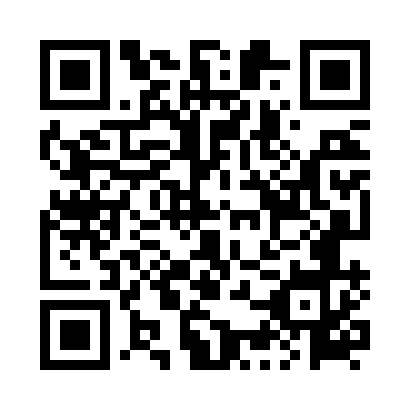 Prayer times for Nowolesie, PolandWed 1 May 2024 - Fri 31 May 2024High Latitude Method: Angle Based RulePrayer Calculation Method: Muslim World LeagueAsar Calculation Method: HanafiPrayer times provided by https://www.salahtimes.comDateDayFajrSunriseDhuhrAsrMaghribIsha1Wed3:015:2512:495:558:1310:272Thu2:585:2412:495:568:1510:303Fri2:555:2212:495:578:1610:334Sat2:515:2012:495:588:1810:365Sun2:485:1812:485:598:1910:396Mon2:445:1712:486:008:2110:427Tue2:415:1512:486:018:2210:458Wed2:375:1312:486:028:2410:489Thu2:345:1212:486:038:2610:5110Fri2:335:1012:486:048:2710:5411Sat2:335:0812:486:048:2910:5612Sun2:325:0712:486:058:3010:5713Mon2:315:0512:486:068:3210:5714Tue2:315:0412:486:078:3310:5815Wed2:305:0312:486:088:3410:5816Thu2:305:0112:486:098:3610:5917Fri2:295:0012:486:108:3711:0018Sat2:294:5812:486:108:3911:0019Sun2:284:5712:486:118:4011:0120Mon2:284:5612:486:128:4111:0221Tue2:274:5512:486:138:4311:0222Wed2:274:5412:486:148:4411:0323Thu2:264:5212:496:148:4511:0324Fri2:264:5112:496:158:4711:0425Sat2:264:5012:496:168:4811:0526Sun2:254:4912:496:178:4911:0527Mon2:254:4812:496:178:5011:0628Tue2:254:4712:496:188:5111:0629Wed2:244:4612:496:198:5311:0730Thu2:244:4612:496:198:5411:0731Fri2:244:4512:506:208:5511:08